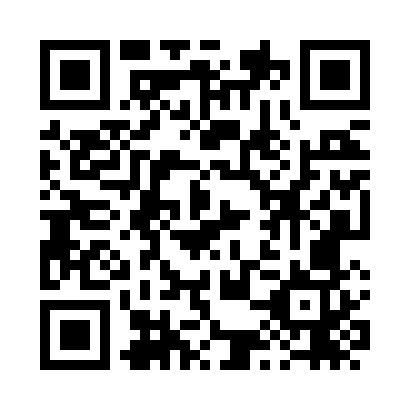 Prayer times for Sao Benedito, BrazilWed 1 May 2024 - Fri 31 May 2024High Latitude Method: NonePrayer Calculation Method: Muslim World LeagueAsar Calculation Method: ShafiPrayer times provided by https://www.salahtimes.comDateDayFajrSunriseDhuhrAsrMaghribIsha1Wed4:305:4111:413:025:396:472Thu4:305:4111:403:025:396:473Fri4:305:4111:403:025:396:464Sat4:305:4111:403:025:396:465Sun4:305:4111:403:025:396:466Mon4:305:4111:403:025:396:467Tue4:305:4111:403:025:386:468Wed4:305:4111:403:025:386:469Thu4:295:4211:403:025:386:4610Fri4:295:4211:403:025:386:4611Sat4:295:4211:403:025:386:4612Sun4:295:4211:403:025:386:4613Mon4:295:4211:403:035:386:4614Tue4:295:4211:403:035:386:4615Wed4:295:4211:403:035:386:4616Thu4:295:4211:403:035:386:4617Fri4:295:4211:403:035:386:4618Sat4:295:4211:403:035:386:4619Sun4:295:4211:403:035:386:4720Mon4:295:4211:403:035:386:4721Tue4:295:4311:403:035:386:4722Wed4:295:4311:403:035:386:4723Thu4:295:4311:403:035:386:4724Fri4:295:4311:403:045:386:4725Sat4:295:4311:403:045:386:4726Sun4:305:4311:413:045:386:4727Mon4:305:4311:413:045:386:4828Tue4:305:4411:413:045:386:4829Wed4:305:4411:413:045:386:4830Thu4:305:4411:413:045:386:4831Fri4:305:4411:413:055:386:48